«Что нам осень подарила»В средней группе «Почемучки» родители и дети приняли активное участие в выставке поделок из природного материала «Что нам осень подарила».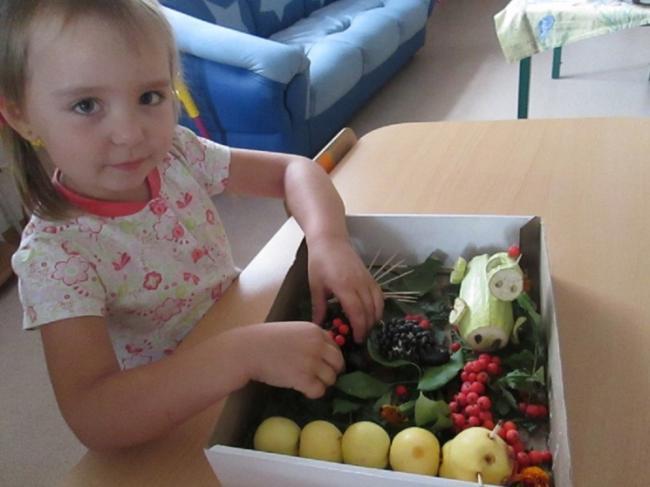 Шалыгина Лилия работа «Паровозик и гусеница».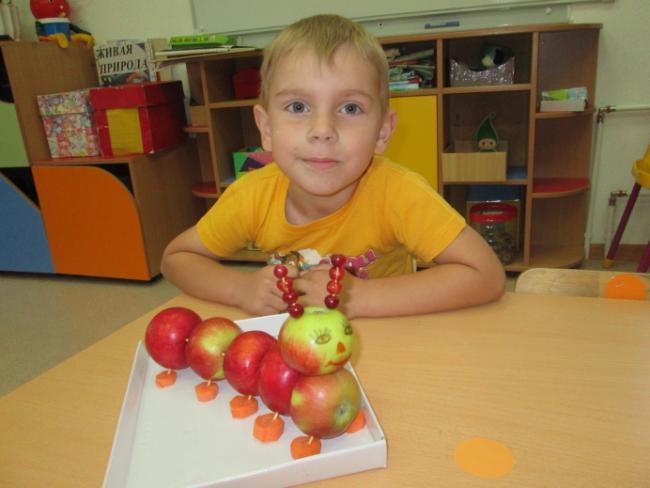 Кочеров Никита работа «Сороконожка».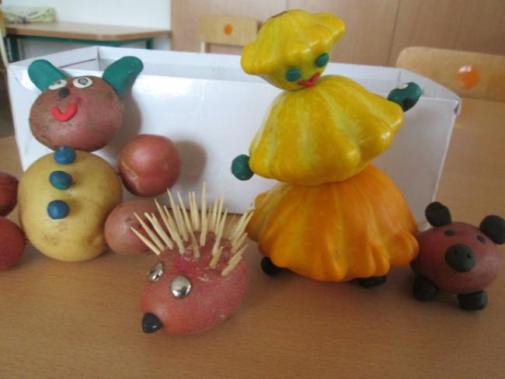 Юрченко Яна работа «Сказочная страна»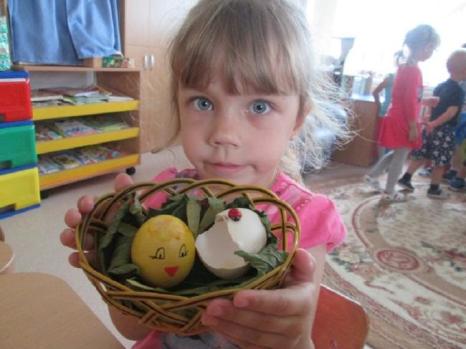 Метелёва Ксения работа «Цыплёнок».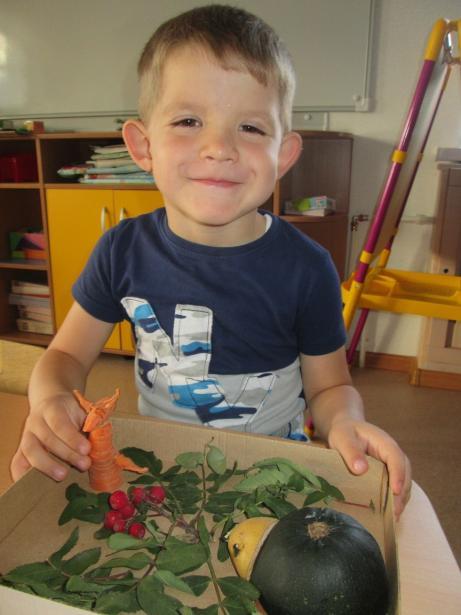 Антонов Даниил работа «Лиса и черепаха»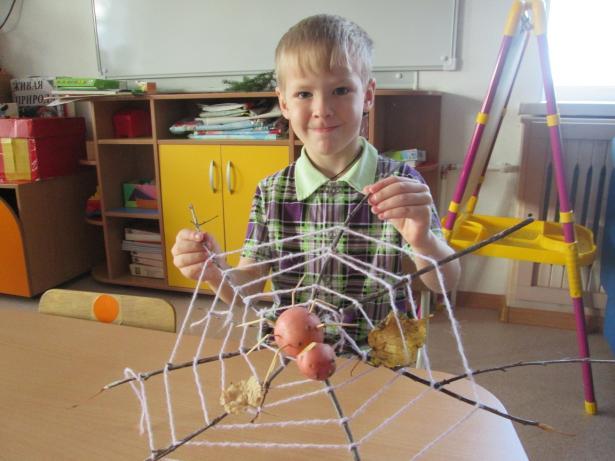 Ершов Александр работа « Паучок».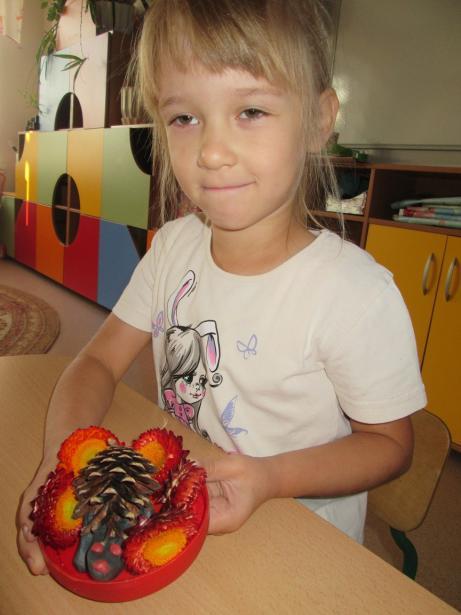 Панченко Ульяна « Ёжик».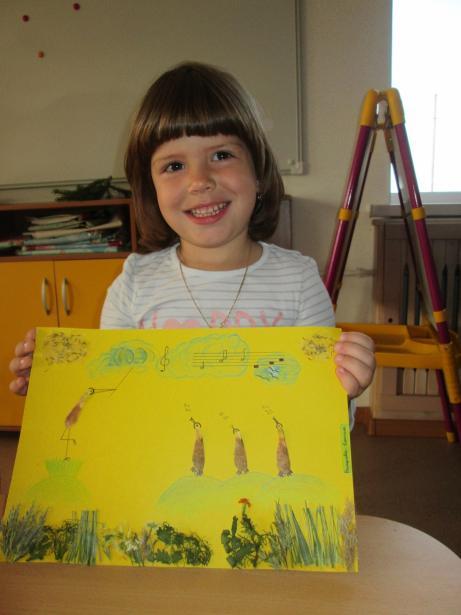 Викулова Есения работа «Оркестр».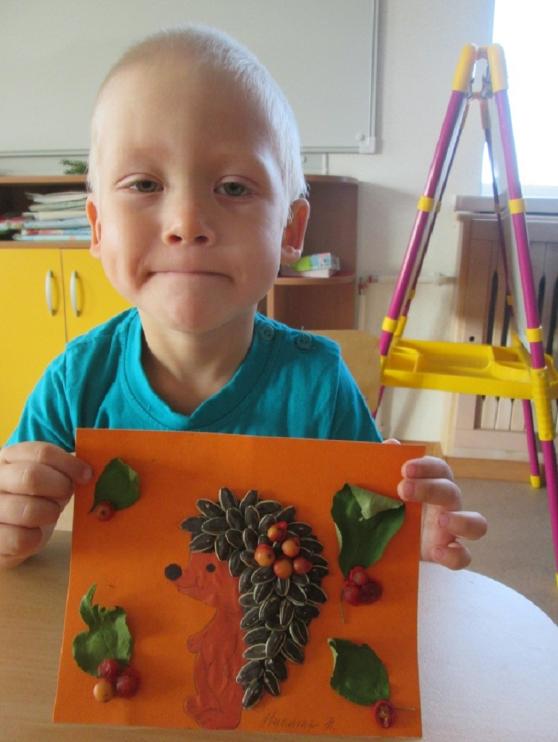 Десятов Никита « Ёжик собирает яблоки».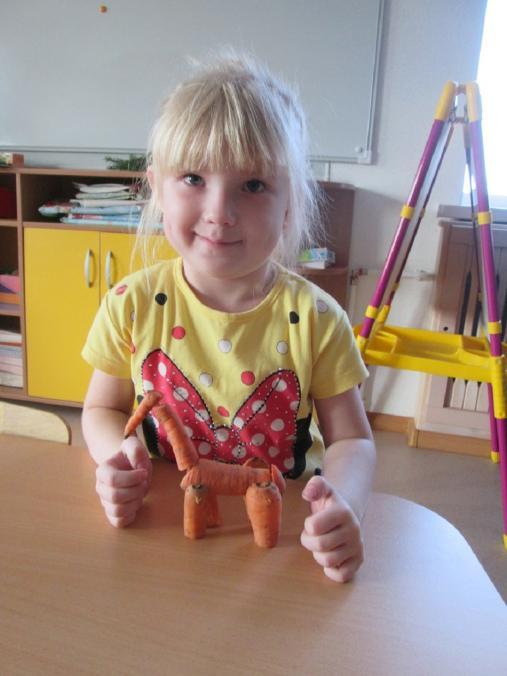 Черепанова Мария работа «Жираф».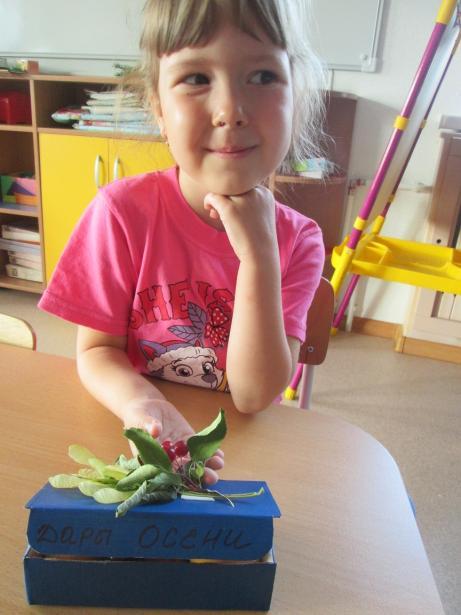 Хитрина Ксения работа «Волшебная шкатулка».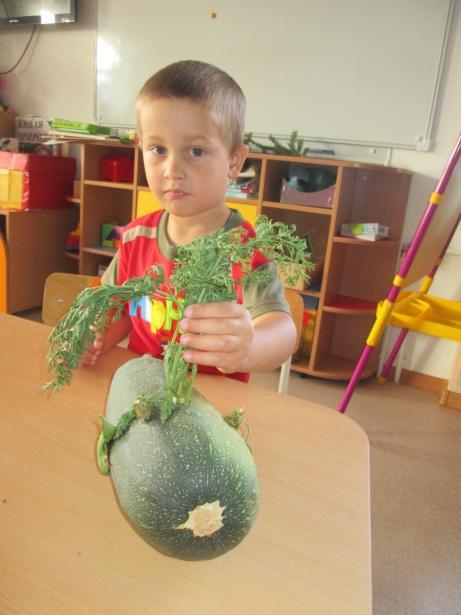 Обыскалов Макар работа «Рыба кит». Полупан Елена Андреевна, воспитатель средней группы МАДОУ АР детский сад «Сибирячок»